Septembre 2023Annexe 8 - Formulaire d’autorisation de participation d’un élève mineur à un voyage scolaire à caractère facultatif sur le territoire nationalJe soussigné : Mme* ...................................................................., et/ou M*………………………………………………….. exerçant l’autorité parentale sur l’enfant* : ……………………………....…………………….………………………………….né(e) le ..…/…../….. à ville : ………………………………….………… pays : ………..…………………….…………………...de nationalité …………………………………………autorise**  □   /  n’autorise pas**  □  mon enfantà participer à la sortie scolaire**  □ au voyage scolaire**  □organisé(e) par (nom de l’école ou de l’établissement) : ………………………………………………………………………….ville……………………………………..…………………….à destination de : ville ……………………………………… se déroulant du …../…../…….. au …../…../……..Fait le …../…../……..Signature(s) d’une ou des personnes exerçant l’autorité parentale sur l’enfant * inscrire nom et prénom**cocher la case correspondante												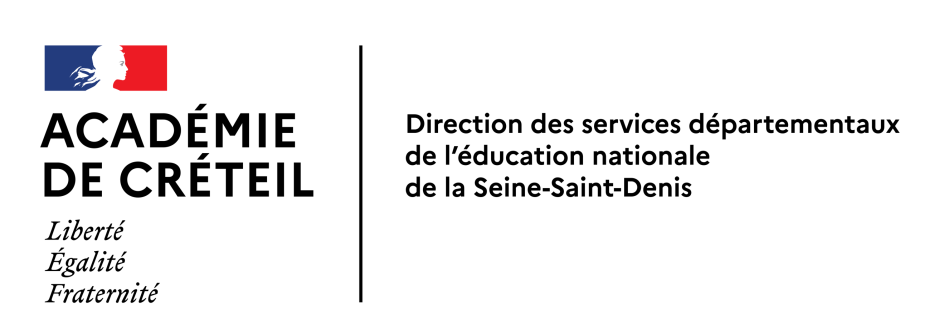 